§2-205.  Decedent's nonprobate transfers to othersThe value of the augmented estate includes the value of the decedent's nonprobate transfers to others, not included under section 2‑204, of any of the following types, in the amount provided respectively for each type of transfer:  [PL 2017, c. 402, Pt. A, §2 (NEW); PL 2019, c. 417, Pt. B, §14 (AFF).]1.  Passed outside probate at death.  Property owned or owned in substance by the decedent immediately before death that passed outside probate at the decedent's death.  Property is included under this category only if it consists of any of the following types:A.  Property over which the decedent alone, immediately before death, held a presently exercisable general power of appointment.  The amount included is the value of the property subject to the power, to the extent the property passed at the decedent's death, by exercise, release, lapse, in default or otherwise, to or for the benefit of any person other than the decedent's estate or surviving spouse;  [PL 2017, c. 402, Pt. A, §2 (NEW); PL 2019, c. 417, Pt. B, §14 (AFF).]B.  The decedent's fractional interest in property held in joint tenancy with the right of survivorship.  The amount included is the value of the decedent's fractional interest, to the extent the fractional interest passed by right of survivorship at the decedent's death to a surviving joint tenant other than the decedent's surviving spouse;  [PL 2017, c. 402, Pt. A, §2 (NEW); PL 2019, c. 417, Pt. B, §14 (AFF).]C.  The decedent's ownership interest in property or accounts held in POD, TOD or co-ownership registration with the right of survivorship.  The amount included is the value of the decedent's ownership interest, to the extent the decedent's ownership interest passed at the decedent's death to or for the benefit of any person other than the decedent's estate or surviving spouse; or  [PL 2017, c. 402, Pt. A, §2 (NEW); PL 2019, c. 417, Pt. B, §14 (AFF).]D.  Proceeds of insurance, including accidental death benefits, on the life of the decedent, if the decedent owned the insurance policy immediately before death or if and to the extent the decedent alone and immediately before death held a presently exercisable general power of appointment over the policy or its proceeds.  The amount included is the value of the proceeds, to the extent they were payable at the decedent's death to or for the benefit of any person other than the decedent's estate or surviving spouse;  [PL 2017, c. 402, Pt. A, §2 (NEW); PL 2019, c. 417, Pt. B, §14 (AFF).][PL 2017, c. 402, Pt. A, §2 (NEW); PL 2019, c. 417, Pt. B, §14 (AFF).]2.  Transferred during marriage.  Property transferred in any of the following forms by the decedent during marriage:A.  Any irrevocable transfer in which the decedent retained the right to the possession or enjoyment of, or to the income from, the property if and to the extent the decedent's right terminated at or continued beyond the decedent's death.  The amount included is the value of the fraction of the property to which the decedent's right related, to the extent the fraction of the property passed outside probate to or for the benefit of any person other than the decedent's estate or surviving spouse; or  [PL 2017, c. 402, Pt. A, §2 (NEW); PL 2019, c. 417, Pt. B, §14 (AFF).]B.  Any transfer in which the decedent created a power over income or property, exercisable by the decedent alone or in conjunction with any other person, or exercisable by a nonadverse party, to or for the benefit of the decedent, creditors of the decedent, the decedent's estate or creditors of the decedent's estate.  The amount included with respect to a power over property is the value of the property subject to the power, and the amount included with respect to a power over income is the value of the property that produces or produced the income, to the extent the power in either case was exercisable at the decedent's death to or for the benefit of any person other than the decedent's surviving spouse or to the extent the property passed at the decedent's death, by exercise, release, lapse, in default or otherwise, to or for the benefit of any person other than the decedent's estate or surviving spouse.  If the power is a power over both income and property and the preceding sentence produces different amounts, the amount included is the greater amount; and  [PL 2017, c. 402, Pt. A, §2 (NEW); PL 2019, c. 417, Pt. B, §14 (AFF).][PL 2017, c. 402, Pt. A, §2 (NEW); PL 2019, c. 417, Pt. B, §14 (AFF).]3.  Passed during marriage within 2 years before death.  Property that passed during marriage and during the 2-year period next preceding the decedent's death as a result of a transfer by the decedent if the transfer was of any of the following types:A.  Any property that passed as a result of the termination of a right or interest in, or power over, property that would have been included in the augmented estate under subsection 1, paragraph A, B or C, or under subsection 2, if the right, interest or power had not terminated until the decedent's death.  The amount included is the value of the property that would have been included under those paragraphs if the property were valued at the time the right, interest or power terminated, and is included only to the extent the property passed upon termination to or for the benefit of any person other than the decedent or the decedent's estate, spouse or surviving spouse.  For purposes of this paragraph, termination, with respect to a right or interest in property, occurs when the right or interest terminated by the terms of the governing instrument or the decedent transferred or relinquished the right or interest, and, with respect to a power over property, occurs when the power terminated by exercise, release, lapse, default or otherwise, but, with respect to a power described in subsection 1, paragraph A, termination occurs when the power terminated by exercise or release, but not otherwise;  [PL 2017, c. 402, Pt. A, §2 (NEW); PL 2019, c. 417, Pt. B, §14 (AFF).]B.  Any transfer of or relating to an insurance policy on the life of the decedent if the proceeds would have been included in the augmented estate under subsection 1, paragraph D had the transfer not occurred.  The amount included is the value of the insurance proceeds to the extent the proceeds were payable at the decedent's death to or for the benefit of any person other than the decedent's estate or surviving spouse; or  [PL 2017, c. 402, Pt. A, §2 (NEW); PL 2019, c. 417, Pt. B, §14 (AFF).]C.  Any transfer of property, to the extent not otherwise included in the augmented estate, made to or for the benefit of a person other than the decedent's surviving spouse.  The amount included is the value of the transferred property to the extent the transfers to any one donee in either of the 2 years exceeded 50% of the amount excludable from taxable gifts under 26 United States Code, Section 2503(b) or its successor on the date next preceding the date of the decedent's death.  [PL 2017, c. 402, Pt. A, §2 (NEW); PL 2019, c. 417, Pt. B, §14 (AFF).][PL 2017, c. 402, Pt. A, §2 (NEW); PL 2019, c. 417, Pt. B, §14 (AFF).]SECTION HISTORYPL 2017, c. 402, Pt. A, §2 (NEW). PL 2017, c. 402, Pt. F, §1 (AFF). PL 2019, c. 417, Pt. B, §14 (AFF). The State of Maine claims a copyright in its codified statutes. If you intend to republish this material, we require that you include the following disclaimer in your publication:All copyrights and other rights to statutory text are reserved by the State of Maine. The text included in this publication reflects changes made through the First Regular and First Special Session of the 131st Maine Legislature and is current through November 1. 2023
                    . The text is subject to change without notice. It is a version that has not been officially certified by the Secretary of State. Refer to the Maine Revised Statutes Annotated and supplements for certified text.
                The Office of the Revisor of Statutes also requests that you send us one copy of any statutory publication you may produce. Our goal is not to restrict publishing activity, but to keep track of who is publishing what, to identify any needless duplication and to preserve the State's copyright rights.PLEASE NOTE: The Revisor's Office cannot perform research for or provide legal advice or interpretation of Maine law to the public. If you need legal assistance, please contact a qualified attorney.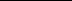 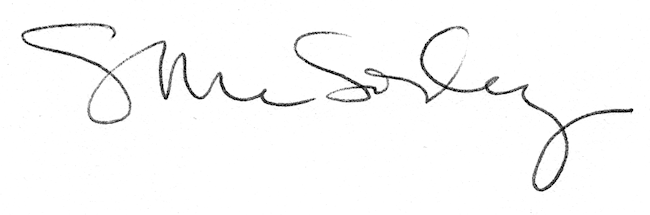 